BRANDON HIGH SCHOOL
GIRLS VARSITY BASKETBALLGirls Varsity Basketball falls to Corunna 42 - 38Friday, February 16, 2024
5:30 PM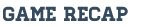 Brandon falls on senior night to Corunna.  Rile Abney had 23 points, 3 steals, 5 deflections, 2 blocksJaden Williamson scored 5 points, with 5 rebounds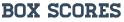 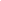 